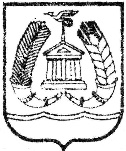 АДМИНИСТРАЦИЯ ГАТЧИНСКОГО МУНИЦИПАЛЬНОГО РАЙОНАЛЕНИНГРАДСКОЙ ОБЛАСТИПОСТАНОВЛЕНИЕОт ___________									          № __________Об утверждении административного регламентапо предоставлению муниципальной услуги «Установка информационной вывески, согласование дизайн-проекта размещения вывески на территории МО «Город Гатчина»В соответствии со ст. 19 Федерального закона от 13.03.2006 №38-Ф3 «О рекламе», Федеральным законом от 27.07.2010 № 210-ФЗ «Об организации предоставления государственных и муниципальных услуг», Федеральным законом от 06.10.2003 № 131-ФЗ «Об общих принципах организации местного самоуправления в Российской Федерации», постановлением администрации Гатчинского муниципального района от 03.06.2011 №2307 «О порядке разработки и утверждения административных регламентов предоставления муниципальных услуг», руководствуясь Уставом Гатчинского муниципального района, Уставом МО «Город Гатчина», ПОСТАНОВЛЯЕТ:1. Утвердить административный регламент по предоставлению муниципальной услуги «Установка информационной вывески, согласование дизайн-проекта размещения вывески на территории МО «Город Гатчина» согласно приложению.2. Настоящее постановление вступает в силу со дня официального опубликования в газете «Гатчинская правда», подлежит размещению на официальном сайте Гатчинского муниципального района в информационно-телекоммуникационной сети «Интернет».3. Признать утратившими силу постановления администрации Гатчинского муниципального района:- от 28.12.2017 № 5594 «Об утверждении Порядка установки и эксплуатации информационных конструкций на территории МО «Город Гатчина»;- от 17.07.2020 № 2051 «Об утверждении Порядка установки и эксплуатации информационных конструкций на территории МО «Город Гатчина».4. Контроль исполнения постановления возложить на заместителя главы администрации по строительству и развитию инфраструктуры Абаренко Л.И.Глава администрации                                                                                        Л. Н. НещадимИсп. Коновалов Д. В.